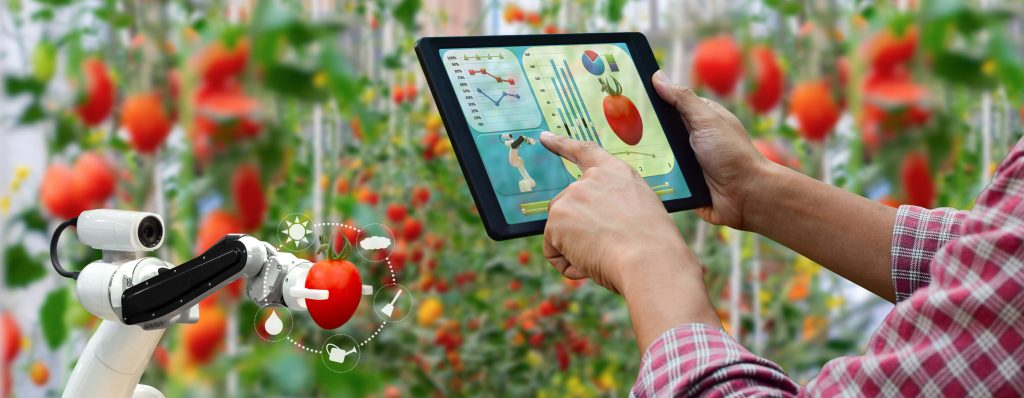 BIOBALTIC TRAINING WORKSHOP FOR STUDENTS AND CHALLENGE OWNERSMONDAY, 24TH OF OCTOBERLocation: on-site at Vidzeme University of Applied SciencesTērbata street 10, ValmieraT123Participants:ViA studentsChallenge owners | Representatives from companies Study course “Proactivity and creative performance” lecturers I.Grīnfelde, L.Veliverronena, Project BioBaltic LV partners External stakeholdersAGENDA09:00 – 09:45 INTRO SESSION for ViA students to study course plan Moderators: Ilze Grīnfelde and Linda Veliverronena10:30 – 11:00 Challenge owners & BioBaltic project partners arrival at Vidzeme University of Applied Sciences 11:00 MORNING SESSION | Moderator: Maija Rieksta (VPR)11:00 – 11:20 Who are we here? Why we are here? Intro session + short overview of previous seminars* Icebreakers. Short intro about themselves from Challenge owners and students 11:20 – 11:30 What we will do? Timeline of upcoming activities11:30 – 13:00 Challenges and identification of questions to be asked Intro presentations (30 min | 10 min for each presenter)Political and market trends | Alberto Giacometti (Nordregio)Digital solutions, digitalization topic | Edmunds Jansons (ViA) Info about the challenges provided before-hand | Zanda Dimanta-Svilpe (LLKC) and Maira LeščevicaDiscussion with the Challenges owners about provided challenges and trends (30-40 min includ. Q&A session)13:00 – 14:00 LUNCH BREAK14:00 – 17:15 AFTERNOON SESSION | Moderators: Ilze Grīnfelde and Linda Veliverronena with co-hosts Maira Leščevica & Inguna Kucina (ViA)14:00– 15:30 Students meet Challenge owners: practical workshop session15:30 – 15:45 Short break15:45 – 17:15 Students meet Challenge owners: practical workshop session Part 217:15 – 17:30 Workshop closing__________________________________________________________________________FURTHER DATES AND WORK PLAN (for students & Challenge owners)**Company visits and 1-2 days on-site work to be arranged by teams and Challenge ownersDATE, TIMEACTIVITY, TASK, OUTPUTINVOLVED PARTIES (excl. course lecturers)HOMEWORKS24.10. 09:45 -17:15Introduction, problem identification, meeting with stakeholders, process and task clarification, teamsMaira Leščevica, Challenge owners, BioBaltic stakeholdersResearch of the problem, review of secondary data, preparation for company visits27.10. 15:45 -17:15Design Thinking Principles and Process, Stage 1 - EmpathizeChallenge ownersField-visits*, data analysis, additional data collection14.11. 15:45 -17:15Design Thinking Stage 2 and 3 – Define and IdeateRefinement of the solution, ideas for the solution21.11.15:45 -17:15Midway pitches Design Thinking Stage 4 – Prototyping, group agreement on prototype TRL levelMaira LeščevicaGuest lecturerPresentation, video pitch Work on the prototype28.11.15:45 -17:15Design Thinking Stage 5 – testingWork on the prototype, Testing30.11.15:45 -17:15Dry run of final presentations, discussionMaira LeščevicaPreparation of the public version of the results presentation5.12.14:00 - 17:15FINAL RESULT PRESENTATIONChallenge owners, BioBaltic stakeholdersPreparation of the public version of the results presentation